United States History I 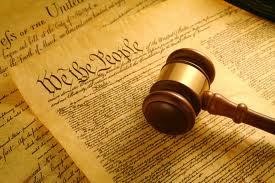 HonorsMr. CollisonUnited States History is a required course for freshman that traces the history of the U.S. from the American Revolution to the 1900’s.  Throughout the year, we will be discussing the development of major social, economic, and political events and trends that have shaped the world we live in today. We will work to connect those events and themes with experiences from our own lives to help us better make sense of our world. Classroom Expectations:Students will act respectfully toward their classmates, their teacher, and themselves.Use respectful language Behave in a safe mannerMake sure cell phones and other electronic devices are away at the start of classReport to class on time Come prepared with a notebook, paper, and pen/pencilATTENDANCE:Absence Policy: Per school rules, every absence will result in 2-point deduction from the student’s final grade. REDEEM: students can come AFTER SCHOOL to show the in-class work they have made-up (within 10 days of absence.)Please note: if a student is absent the day before an announced test or quiz, the student should be prepared to take the test or quiz the day they return to school. (Note: School policy notes that you must retake it within 10 school days)   Students are responsible for knowing what they have missed. All late work will be deducted 50% for each day past the due date. (This means that by day two, you will receive a 0)MATERIALS: All students are expected to keep all resources and work in a single binder or spiral notebook/folder. It’s up to you and your own organizational preferences, but I would like all of your History things in one place.EXTRA HELP: Extra help will be held afterschool in my room (C386) from 2:00-3:00 pm on Wednesday afternoons. I will be available most days after school to help students as needed, so please don’t hesitate to schedule a time/day with me or come to my room after school. Parents/Guardians:  Please feel free to contact me via email (mrcollisonpvmhs@google.com) or the school’s main office at any time (978)-536-4501.GRADING (Finally, what you’ve all been waiting for…)As for your quarterly average, you will be graded in a variety of ways: Tests/Large Projects: 50% Quizzes and Smaller Assignments: 30%Smaller assignments will consist of activities or projects throughout the term that are not large enough to be considered a test/large project. I will tell you ahead of time where a specific project will fall. Class Participation: 10%Class participation is essential and it may take many forms (Class discussions, group work, peer cooperation, etc.) Homework: 10% Homework is typically checked at the beginning of class, and may come in various different forms (i.e. notes, vocabulary, writing, online assignment, etc.) If you do not turn in your assignments on time, for whatever reason, you are still expected to complete the work within 10 school days. TOPICS AND CONTENT: Throughout the year we will touch on a variety of topics and develop skills that are both relevant to history and life in the real world. Below is a brief list of some topics we will be covering:The American Revolution The Constitution and our GovernmentThe Civil WarReconstructionExpansion WestIndustrialization- - - - - - - - - - - - - - - - - - - - - - - - - - - - - - - - - - - - - - - - - - - - - - - - - - - - - - - - - - - - - - - - - - - I have read and understand the rules and expectations for Mr. Collison’s U.S. History I class.  I am ready and willing to abide by ALL the rules (including those listed in the Student Handbook).	_______________________________			_________________	Student Name (Print) 					Class Period_______________________________			_________________	Student Signature					Date_______________________________	Guardian Name (Print)_______________________________			__________________	Guardian’s Signature					DateVideos: I understand that some videos shown in class may be graphic in content and may contain inappropriate language. ________________________________________					Parent/Guardian Signature